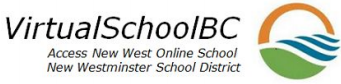 English Language Arts 10: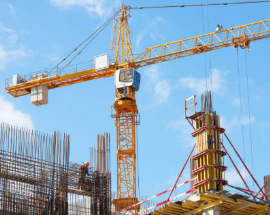 Literary Studies ModuleInstructor: Mike GaskellEmail: mgaskell@sd40.bc.ca	This is a two-credit course. The curriculum is designed to empower students by providing them with an understanding and appreciation of short stories and literary elements.PrerequisitesEnglish 9 or students who have strong fluency may join the course with the permission of the instructor.ResourcesAll materials are supplied within the online course.						AssessmentELA 10 (Literary Studies) is comprised of three parts. There are a variety of assignments including a short story analysis and a novel study. There is one test (20% of the final grade) which must be invigilated by a teacher at one of our locations. Students are expected to be making regular progress and to complete their online course within a 4-5 month period of time.To BeginOnce you have registered, access your course through our website and follow the instructions on the ELA 10 Home Page.Welcome!  All the best as you pursue your studies!